获奖情况、科研与创新能力积分细则备注：一（含特等奖）、二、三等奖按照分值比例 1、0.8、0.6 的系数算。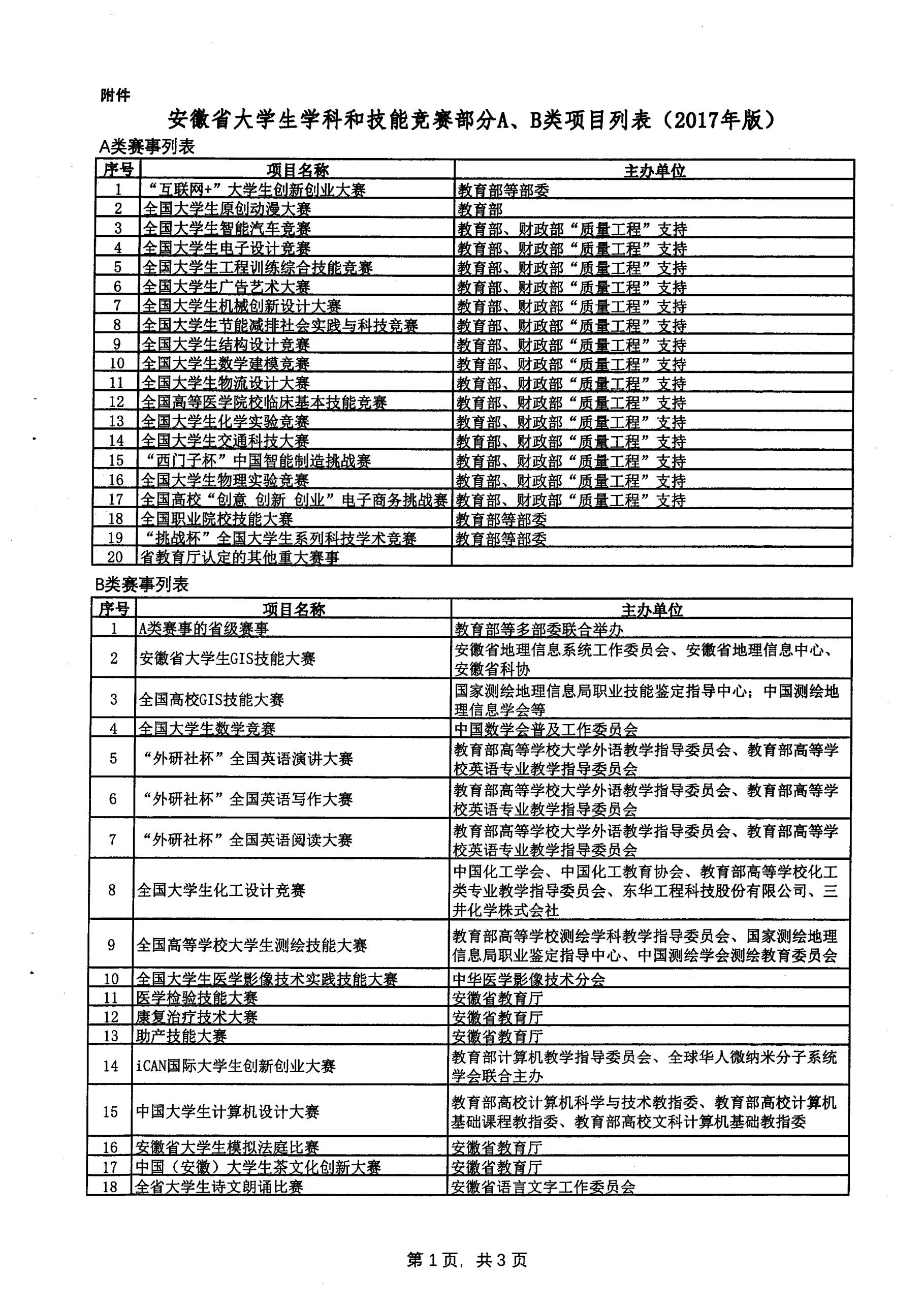 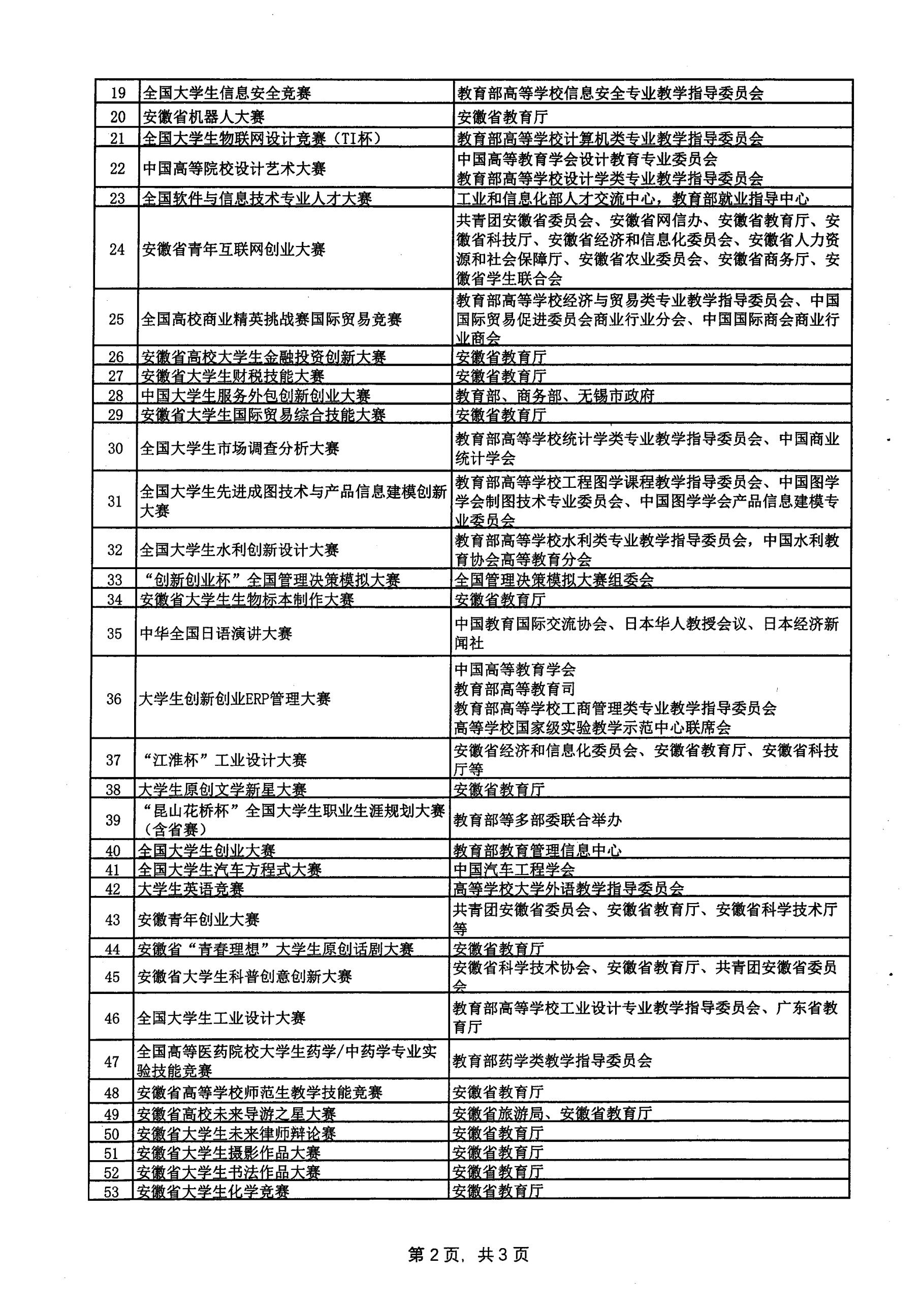 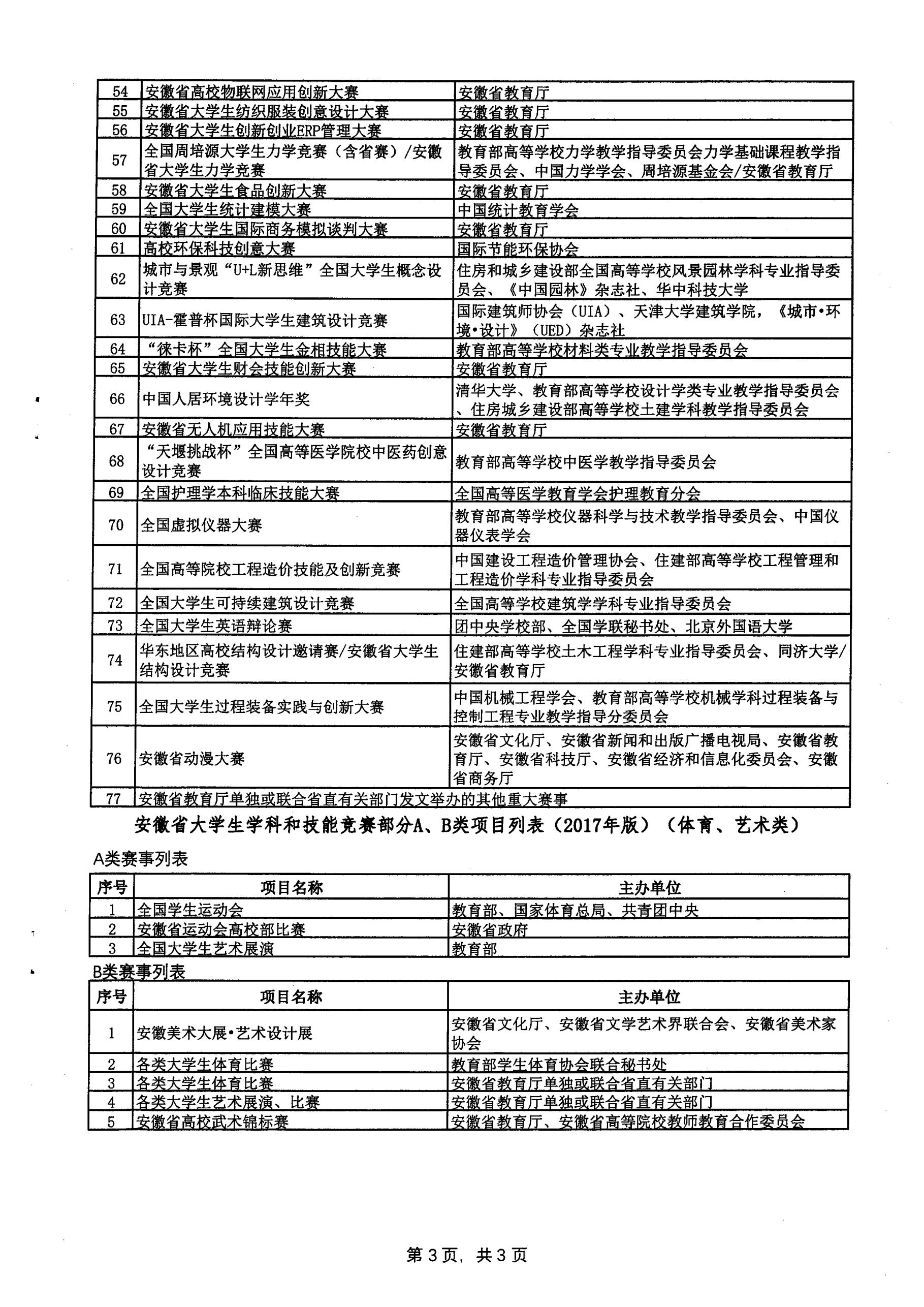 加分项目级别分值分值备注学科竞赛获奖“三项赛”校级        5学科竞赛获奖省级10学科竞赛获奖学科竞赛获奖国家级20国家级20优秀共产党员校级  8优秀共产党员省级 20院级3三好学生校级  8 省级20三好标兵校级  12优秀学生干部校级6优秀学生干部省级20优秀团干校级4优秀团干省级20优秀团员校级4优秀团员省级20社会实践先进个人校级5社会实践先进个人社会实践先进个人省级10省级10社会实践优秀团队校级3社会实践优秀团队社会实践优秀团队省级6省级6国家奖学金5精神文明5-155-15权威200重点1002020届学生《安徽财经大学中文学术期刊分类目录》2012 版、2016 版同时适用；2020届学生《安徽财经大学中文学术期刊分类目录》2012 版、2016 版同时适用；期刊论文核心602020届学生《安徽财经大学中文学术期刊分类目录》2012 版、2016 版同时适用；期刊论文核心602021届及以后毕业学生仅适用《目录》2016版，不再适用《目录》2012版。2021届及以后毕业学生仅适用《目录》2016版，不再适用《目录》2012版。一般202021届及以后毕业学生仅适用《目录》2016版，不再适用《目录》2012版。其他5报纸（理论版）论文省级20报纸（理论版）论文报纸（理论版）论文国家级40国家级40学会录用征文一级学会20学会录用征文学会录用征文二级学会10二级学会10大学生科研创新基金项目院级4大学生科研创新基金项目大学生科研创新基金项目校级15校级15大学生创新创业训练计划项目省级6大学生创新创业训练计划项目大学生创新创业训练计划项目国家级10国家级10获奖调研报告校级3 或5团体获奖每位成员计 3 分，个人获奖计 5 分获奖调研报告获奖调研报告省级6 或 106 或 10团体获奖每位成员计 6 分，个人获奖计 10 分省级6 或 106 或 10团体获奖每位成员计 6 分，个人获奖计 10 分